Это гостиная Маши. Она решила переставить мебель.  Сравните оба рисунка и скажите, что изменилось. Модель: Ваза стояла раньше (где?) на камине. Она поставила вазу (куда?) на стол.до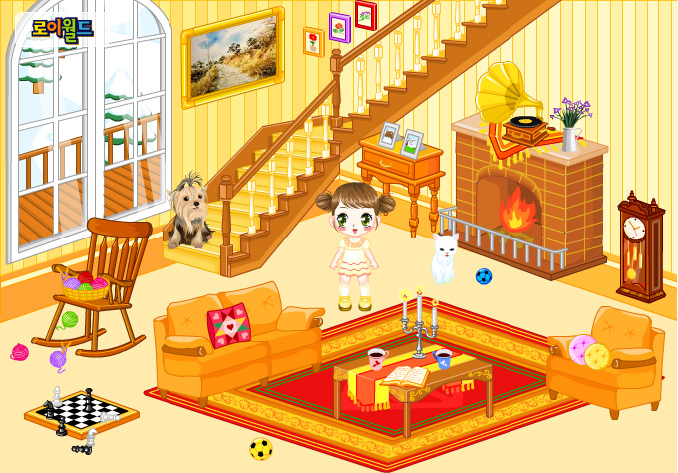 после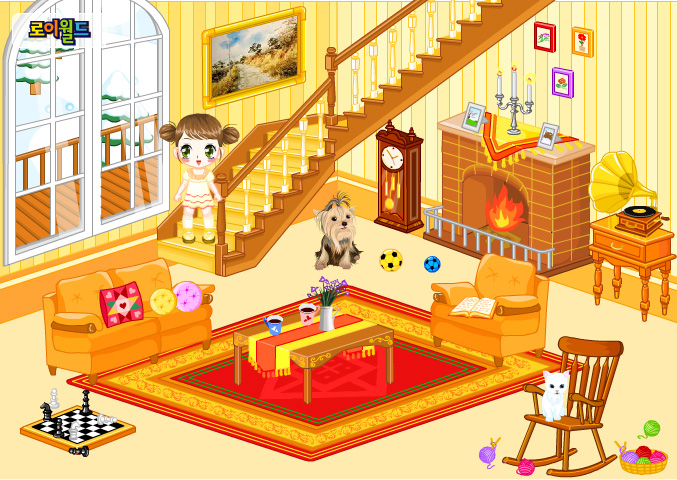 